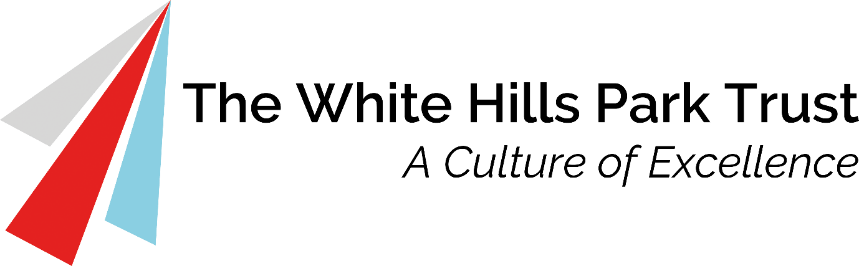 Class Teacher Person SpecificationA = Application	I = Interview		R = ReferencesEssentialDesirableCriteria used for AssessmentEducation and QualificationHonours Degree (First or Second Class).Qualified Teacher Status – Degree or equivalent.Evidence of applying continued professional development.Higher professional qualification.AAAKnowledge and ExperienceRelevant teaching experience of teaching practice in the subjectExperience of teaching a wide range of abilitiesThis role would be suitable for an ECT or an experienced teacherExperience of pastoral/tutor role.A/I/RA/I/RSkills and AbilitiesExcellent teaching skills, including effective communication skills, ability to motivate students and the capacity to create good learning environments.A clear understanding of the characteristics of high quality teaching and learning and achievement for all pupils.Knowledge of current issues and recent developments in the curriculum area.Capacity to use ICT as an integral part of teaching.Ability to lead initiatives, support the process of change and work effectively in a team.Secure commitment to a clear aim and direction for the subject.Understanding of equal opportunities issues and their application to work.Strategies for promoting good behaviour based on positive reinforcement.Understanding of particular needs of pupils with SEN.Awareness of factors affecting language and learning across the curriculum.Knowledge/involvement in other cross-curricular initiatives/projects or whole school developments.A/I/RA/IA/IAA/I/RA/IA/IA/I/RPersonal QualitiesEnthusiasm for the subject.Ability to use own initiative.A commitment to the vision of the school.A commitment to inclusive education.Ability to form good working relationships with pupils and staff.High standards and expectations.Ability to use pupil assessment data to raise achievement.Outstanding communication skills.Reliability and integrity.A commitment to safeguarding children and promoting the welfare of children.A willingness to contribute to extra-curricular activities.A vision for the development of the department.A commitment to personal and professional development.A/II/RAA/IA/I/RA/I/RA/IA/I/RA/I/RA/I/R